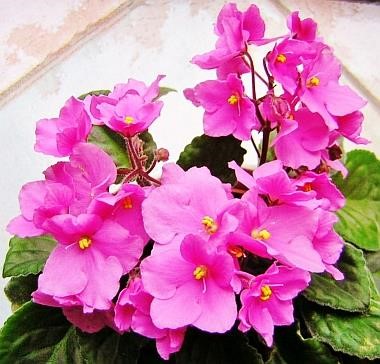 Причините за масовия приток на бежанци - трагедия от небесно-божествена гледна точка Теми на съобщенията: Защо досега не е било възможно Божият Дух чрез вестители да предупреждава духовно отворените хора във време на огромни заплахи от този и отвъдния свят или да им дава подробни съвети за самозащита Защо много въплътени същества от небесния план за спасение не успяха да узреят духовно в това крайно земно време, за да изпълнят задачата си на вестители  Божият Дух описва процеса на духовно съзряване на настоящия изобличител Някои важни божествени критерии за самозащита на небесни вестители, лечители и хора, които коригират послания Защо техническият прогрес е полезен за по-бързото духовно развитие на човешките същества, от една страна, но от друга страна може за кратко време да обремени душевното им човешко съзнание с небесно-далечни спомени  Защо религиозно обвързаните въплътени души осъзнават твърде късно, че човешкият им живот е бил заблуда Как някои духовно по-висши души се усещат, когато тяхното човешко същество не води желания начин на живот Какво може да се случи в духовно и физическо отношение, когато духовно ориентираният човек не иска да промени негативния си начин на живот, въпреки че знае по-добре.Какво всъщност се случва от небесна гледна точка, когато хора с твърде голяма разлика в съзнанието живеят заедно и създават деца? Какви отрицателни ефекти изпитва човек със сериозно намерение за завръщане в небето, когато е прекалено ангажиран с лошите събития в света По какъв начин тъмните земни души в този свят успяват да получат големи количества отрицателни енергии Защо вътрешните хора не бива да имат негативни мисли срещу търсещите убежище Ефектите от големия приток на бежанци в европейските страни от небесна гледна точка Защо висшите народни култури с благороден начин на живот винаги са преживявали упадък В края на посланието - благодарност от Божия Дух към всички сърдечни хора, които предлагат Неговите небесни послания в писмена форма и на музикални видеозаписи на много духовно търсещи хора.  *    *    * Небесната любов в АЗ СЪМ отново се излива от моето най-голямо небесно божествено изначално централно слънце към вас, небесния вестител, и чрез вашето високовибриращо ядро на душата-живот към всички земни форми на живот, ако те са в съответствие с потоците на любовта от моето сърце. Така моят универсално свободен дух на любовта сега ви посреща след времево самоопределена пауза за приемане на послания, на която вие и всеки друг пратеник имате право по всяко време, защото сте свободни космически същества във вечността. Моят дух на любовта приветства и всички духовно заинтересовани читатели, както и слушателите на видеозаписите на моите послания на небесни капки любов.  Днес ти, вселенският дух на любовта, доброволно ми предостави темата за откровение, защото от известно време ясно усещаш от вътрешната си душа, че искам да общувам на сериозна тема. Вие сте чули това правилно в съзнанието си.  Наистина, хората живеят в тревожна световна ситуация, в която опустошителните метеорологични бедствия, ужасните войни и революциите в страните, управлявани от управници, се увеличават по целия свят, което води до загуба на физическия живот на безброй хора или до неописуеми човешки и духовни страдания. Повечето хора не могат да разберат защо няма край на такива ужасяващи събития и безмилостни условия сред хората в този свят. Те копнеят за мир и щастлив живот без страх и тревоги, но за съжаление преживяват тези земни етапи, за които копнеят с цялото си сърце, само за кратко. В тези земни времена много духовно ориентирани хора са силно обезпокоени от многобройните нападения и атентати, които причиниха опустошителни разрушения, в резултат на които много хора бяха тежко ранени, а мнозина загубиха и физическия си живот, и искат моите указания за тяхната защита, защото ясно усещат, че външната им сигурност все повече намалява, тъй като все повече хора, обладани от тъмни души, все по-често причиняват по-големи злодеяния сред населението. Те са загрижени не само за настоящия си живот и този на семейството си, но и за съществуването си в бъдеще. Те искат да се развиват духовно, но не знаят докога ще могат да го правят в своята страна и в своята среда, без да се страхуват, че някой ден ще срещнат на улицата или на друго място човек с лоши намерения, воден от религиозна заблуда. За тази цел вече бих могъл да ви разкрия много важни съвети, далновидни указания и предупреждения за вашата защита, но това не е възможно за моя дух на любовта чрез вестителя. Моят дух на любовта усеща пратеника и знае точно дали е възможно във времево, физическо и вибрационно отношение той да получи моето слово на любов за по-дълго време. В повечето случаи това не е възможно за мен, защото основателят се нуждае от много време за обичайните си ежедневни дейности в допълнение към небесната си задача. Ето защо ви моля да проявите разбиране към пратеника, ако той не успее да възприеме моите образи, адресирани до вас, вътрешните човешки същества, в много аспекти.  Той наистина опита всичко в живота си, за да може моят любовен дух да ви предложи чрез него много дълбоки капки любов с небесни мъдрости и закони. Бих искал искрено да отговоря на всеки от въпросите ви, но това не е възможно за мен в този противоположен свят. Разбирам ви и знам колко ви е трудно да намерите дълбока духовна информация, която би ви била полезна в този свят, характеризиращ се с много неистини и измами, за да можете да разберете някои все още необясними неща по-обстойно и ясно от духовно по-висока гледна точка. Но моля ви, бъдете търпеливи, защото един ден за всеки небесен завръщащ се ще настъпи космическото време, когато ще ви отговоря на всеки въпрос от моята най-голяма небесна съкровищница на знанието за Аз Съм точно на езика на картините и вие веднага ще разберете дълбокия смисъл в него. Сега ви успокоявам, защото предварително знам, че скоро отново ще възприемете тази възможност за общуване с космически картини. Наистина, във всяка земна епоха вътрешните хора, които чрез духовното усъвършенстване на своето същество до голяма степен са били постоянно на небесния път назад, са ми предавали различни въпроси в молитвата на сърцето, но аз не съм могъл да им отговоря директно, защото те все още не са били в състояние да приемат и задържат високата светлинна вибрация на моя дух на любовта. Въпреки това за някои от спиритуалните медиуми беше възможно да чуят в себе си мен, универсалния дух на любовта, но човешкото им съзнание все още беше силно повлияно от заблуждаващи светско-религиозни спомени, поради което едва ли можех да обясня изчерпателно и да направя разбираема истинската причина за лошите условия в този свят на духовно отворените хора в малки тайни кръгове чрез тях. Те ме питаха отново и отново в отчаянието си, когато те или членове на техните семейства са претърпели лоши неща, защо хората на този свят трябва да преживяват такива големи душевни страдания отново и отново, а аз не ги подкрепям.  Едва сега, във вашето земно време, мога да ви се разкрия малко по-подробно за това, което се случва в този свят, защото един религиозно свободен вестител, който от няколко десетилетия получава моето небесно слово на любов, узря до такава степен, че вече мога да отговарям на някои въпроси капка по капка в различни теми на посланията на духовно отворените хора и да съобщавам по-задълбочено за небесния и извъннебесния живот. От моя небесен поглед обаче досега това бяха само няколко небесни капки от неизмеримия обем на знанието на моето сърце в Първичното централно слънце, от което бих искал от сърце да споделя повече с вас, духовно отворените хора, но не можах.  Наистина, много безкористни и смели небесни същества с високо небесно ниво на еволюция доброволно се въплътиха в този тъмен свят по време на крайните земни времена. Те бяха подготвени от мен за тяхната много трудна и опасна задача на глашатаи. Но повечето от тях са се оплели в мрежите на световните религии и са се обвързали с техните учения. Затова чрез тях - когато те стигнаха дотам да приемат моето слово на любов - не можех да разкажа на духовно отворените хора за безличния, свободен небесен живот на съществата в равенство и без духовни водачи. Само преди повече от десет години в земно време ми беше възможно да опиша нещо за това на вестника. Но това отне на основателя много земни години на духовна зрялост, докато след безброй подробни обяснения от моя дух на любовта той най-накрая разбра космическата логика и духовните връзки в общи линии, като неговото духовно пречистване и просветление допринесоха значително за това. Той призна с голямо съжаление, че и той е бил религиозно заблуден и е трябвало да преосмисли много неща в духовен план, за да може да разбере още по-пълно истинския небесен живот, така че да мога да го предложа чрез него на духовно търсещите хора.  При подготовката му за задачата на небесен вестител многогодишната му работа като лечител му е много полезна. Изпълняваше я безкористно, без да иска нищо в замяна, с голяма вътрешна радост и благодарност. По време на доброволната си лечителска дейност той пътува с християнски ориентирани хора до много градове в страната си, както и до няколко европейски страни, и полага ръце на много хора, търсещи изцеление. По време на изпълнението на задачата му по небесния план за изцеление в качеството му на канал на моите енергии на любовта, големи количества от моите небесно-божествени енергии с биполярно естество потекоха от Първичното централно слънце чрез високовибриращото му жизнено ядро на душата не само към търсещите изцеление, но и към целия земен живот и към атмосферата. Това ми донесе огромна радост, както за него, така и за небесните същества, които го закриляха и придружаваха. Благодарение на многократните му интензивни сърдечни молитви и разговори с мен през деня двете съждения ин и ян, или положителното и отрицателното, пулсираха все повече и повече в жизненото ядро на душата и привличаха с магнит големи количества енергия от небесното първоначално централно слънце, която след това преминаваше през него и се събираше от небесните същества и се разпределяше в този свят. Благодарение на постоянно активираното ядро на душата, частиците на душата му и човешките клетки се зареждаха с голямо количество енергия и се съхраняваха като запас в енергийните му бази. Благодарение на постоянно вливащите се в човешкото му съзнание енергии и на интензивния ежедневен контрол на мислите, речта и действията той успя бързо да разпознае все още съществуващите непривлекателни противоречия и с помощта на моите задълбочени обяснения, които му предавах и чрез небесни емисари или защитни същества, да работи върху усъвършенстването на своето същество и по този начин да постигне високо просветление на душата си.  Подобно на други хора по пътя на вътрешното пречистване, той често преживява психически рецидиви или се връща към старите си грешки и слабости. Но той се изправяше отново и отново с нов кураж и постепенно изчистваше непривлекателната си особеност, която ми предаваше по вътрешно убеждение и без самоналагане, докато накрая се освободи от нея завинаги. През годините на работа като лечител, когато понякога полагаше ръцете си върху много хора, търсещи изцеление, в продължение на няколко часа през деня, една вечер, малко преди да си легне, чрез интензивните молитви на сърцето си, той достигна до такава висока душевно-човешка вибрация, че за първи път ме чу за кратко само с няколко изречения в себе си и това беше голяма радост за него, която неговата ликуваща душа му предаде. Но по онова време, преди почти четири десетилетия, той не е имал представа за утежненията и мъките, които ще срещне в живота си заради близки и скъпи хора. Привързаните към земята коварни души го забелязаха, защото чрез него моята сила на любовта постоянно се излъчваше повече и по този начин аурата му от светлина все повече нарастваше, поради което той вече не можеше да бъде пренебрегнат от тъмните души. Когато моето слово на любовта проникна в човешкото му съзнание или той преодоля бариерата, програмирана в гените му от падналите същества, коварните души започнаха да го атакуват масирано чрез близки и скъпи хора и да затрудняват живота му с агресивни упреци и обиди, за да го изтощят духовно и да го повалят така, че да се откаже завинаги от моето слово на любовта, което той записваше на ръка. Тези събития го засегнаха много, или по-скоро беше много тъжен от тях, защото не очакваше такова неприятно поведение и такива непоносими реакции от страна на хората. Но той преодоля тъжните фази доста бързо, защото аз го издигнах отново във вътрешното му същество с нежни импулси за душата му. Както можете да видите от описанието ми, всеки истински небесен вестител изпитва големи трудности и непоносима човешка емоционална болка в този свят на лукави паднали същества, най-вече заради близки и скъпи хора. Но той преживява това само докато най-накрая не разбере, че трябва да вземе мерки за самозащита и да започне да избягва тези агресивни хора с лоши външни особености или да се отдели от тях завинаги, ако не иска да преживее повече душевни страдания.  Наистина, поради постоянните обиди и унижения от страна на неразбиращи безмилостни хора, повечето въплътени същества от спасителния план не успяха да се справят с моето слово на любов от небесното сърце. Много от тях не можеха повече да понасят постоянните духовно изтощителни атаки на тъмнината за нисковибрационни, близки доминиращи партньори или членове на семейството, които също ги разобличаваха или осмиваха пред други хора с унизителни думи, защото не бяха съгласни с възприемането на моето слово на любовта и духовното съдържание, тъй като то се отклоняваше от техните религиозни учения. Поради това вътрешните хора често са били обиждани и представяни за лъжепророци, а животът им е бил непоносим. От страх от това и от новите им атаки, които свалиха медиумите много надолу в духовната човешка вибрация, те спряха да получават моето небесно слово на любов. Те не смееха да се откъснат от членовете на семейството си с лоши особености, защото бяха изградили с тях добър живот, който не искаха да загубят. Поради това те остават обвързани с нисковибрационните хора, които живеят с тях до края на живота си, въпреки че не се вписват с тях в душевно-човешкото съзнание. Вестителят също често преживявал такива непоносими етапи от живота си с членовете на семейството, но бил смел и преживял тези лоши етапи на сърдечни болки предимно невредим, защото навреме се отделил от членовете на семейството, които често го нападали заради по-благородната му духовна нагласа и начин на живот. Но той проля много сълзи заради това, защото в живота си не само загуби любимите си членове на семейството заради моята дума за любов, но и трябваше да остави вещите си и с труд да изгради ново съществуване за себе си. След известно време той се раздели и с духовни приятели, които не бяха готови да признаят и преодолеят непривлекателните си особености въпреки няколкото подсказки за самопознание от моя дух на любовта и от Благовестителя. Те не разбраха, че небесният вестител с високовибрираща душа се нуждае от чувствителни и нежни хора до себе си, които да го разбират добре в неговия високочувствителен начин на живот, също и в човешкото съзнание, и които да се държат с него по съответния сърдечен, състрадателен и мирен начин. Наистина, само благодарение на последователното си поведение за самозащита, за да избегне смущаващите влияния и пречките на човешкия произвол, той можеше да остане верен на моето небесно слово на любов. Но повечето от въплътените същества от плана за спасение не рискуваха да направят тази смела външна крачка - да се откъснат от вещите си и от членовете на семейството си заради моето слово на любов. Това беше много тъжно събитие не само за светлинните същества, които бяха излезли от небесното същество и които бяха донесли със себе си задачата за спасителен план в багажа на своето същество за въплъщение, но и за мен и много небесни светлинни същества, които искаха да помогнат на своя планетарен брат и сестра като защитно и контролиращо същество. Можете ли да си представите това в духовен план?  За да може духовно да разбере небесния вестител в неговия начин на живот, човек, който постоянно живее в съответствие с мен, небесния дух на любовта, трябва да е извървял по-голям духовен път на усъвършенстване на битието. Тогава той ще почувства отвътре сърдечно разбиране за своя тих, по-затворен начин на живот, който съдържа само необходимите изисквания на живота. Благодарение на моите любовни потоци, които текат в него в огромна степен от силно въртящата се сърцевина на душата му, той е много, много чувствителен и нежен, затова не понася силни и груби звуци на речта и не обича да възприема бързия начин на говорене на човешко същество чрез слуха си, защото неговото душевно-човешко съзнание е насочено към моя бавен откровителен език. В резултат на това той изпитва напрежение в себе си, защото съзнанието му не може да обработи правилно бързия език, за да разбере правилно значението на многото думи. Ето защо ви моля хората, които са близо до пратеник, да внимават да му говорят възможно най-меко и бавно. Това ще бъде от полза и за душата ви, защото ще се доближавате все повече до техния небесен начин на общуване и ще станете по-чувствителни към собствения си нежен и бавен начин на говорене. Небесният глашатай не само че не понася хора със силен и бърз начин на говорене, но и не понася дисхармоничните, нисковибриращи тонове от устройствата на човешкото изобретение, особено когато е записвал моето небесно слово на светлината в продължение на часове. Неговото деликатно душевно-човешко съзнание много прилича на светлинното съзнание на небесните същества, всъщност на вашето вътрешно въплътено същество, когато то се е върнало към небесното битие. Това би трябвало да ви накара да се замислите за небесните завръщащи се! Ето защо моля хората, които са много близки с небесните пратеници, да проявяват повече разбиране към тях и да уважават свободното им намерение да изпълнят вътрешния си копнеж да прекарат един или два дни само за себе си. Това е много важно за тях, защото в дните на тишина и евентуален престой сред природата те могат да се освободят от голямото напрежение, което им носи по-дългото приемане на съобщения. Тогава те могат да наваксат и със спокойния си сън на следващия ден, който е бил отложен с много часове поради дългия запис на съобщението до дълбока нощ. Това е необходимо за релаксацията на човешката нервна система, за доброто снабдяване на клетките със свежи енергии и за добрата работа на физическото тяло, за да може човекът бързо да изпълнява задачите и постиженията си на следващия ден, без да изпитва умора. Много пратеници получават послание в късен час, защото след като са изпълнили ежедневните си задачи, все още имат енергията и огромния копнеж да чуят мен, небесния дух на любовта, в своята вътрешна същност. Но това се случва с него само когато той има вътрешния и външния мир за това и е сигурен, че чрез честите си контакти с мен има висока душевно-човешка вибрация, за да приеме добре в себе си моето слово на любов. Можете ли сега да разберете по-добре един небесен пратеник? Наистина, поради многото духовни и човешки препятствия в този свят на измама, в който господстват враждуващи, разрушителни земни същества, нито едно същество от небесния план за спасение, което доброволно се е въплътило за задачата на вестителя, досега не е успяло да узрее духовно до такава степен и да преосмисли в посока на небесните правила на чистите същества и да ги разбере в голяма степен, както успя да направи вестителят във ваше присъствие. Това се дължеше най-вече на факта, че те са били заблудени от нереални религиозни учения, с които са живели, и също така са преживели огромни трудности и големи душевни страдания от страна на близки хора - както сте научили от мен в това и вече по-често в други послания за любовта.  За да мога да предложа на вас, хората с отворени сърца, по-голям брой духовни разяснения и поправки на фалшиви религиозни твърдения и най-вече да мога да отговоря на вашите отворени въпроси, обаче, бих се нуждаел от голям брой вестители с духовна зрялост или душевно-човешко развитие на вестител, но за съжаление те не са ми на разположение за тази много трудна задача на вестител в земното настояще. Това е голямо съжаление за духовно търсещите хора, но също и за някои небесни завръщащи се, които искрено се стремят към усъвършенстване на своето същество, защото с по-голямо предлагане на дълбоко духовно познание от небесния божествен източник те биха могли да достигнат духовно по-висше съзнание много по-бързо и да постигнат много по-бърз напредък по своя вътрешен път. Основателят вече е достигнал по-висока физическа възраст, която изисква от него да намали ежедневните си задачи и самоналожени задължения, за да може да живее по-комфортно и без времеви натиск. През целия си живот на земята той беше свикнал да върши много работа от рано сутрин до късно вечер и освен това да записва и записва моето небесно слово на светлината. Моите любовни енергии текат в него в изобилие, затова той се чувства духовно активен, но трябва добре да разпределя жизнените си енергии през деня и да намали донякъде всички дейности. Досега не го е направил заради многото записи на послания, защото е почувствал много ясно от душата си, че освен вече изпълнената си задача на небесен лечител, би искал да изпълни до голяма степен и задачата си на вестител на земята. От моята небесна гледна точка тя също изпълни тази задача по най-добрия възможен начин. Възможно е обаче вестителят да се е забавил малко с получаването на съобщението от моя небесен божествен източник. Моят дух на любовта винаги го оставя свободно, защото оставям на всяко космическо същество да решава само за себе си как и кога да изпълни задачите, които само си е поставило. Този свободен начин на живот е твърдо закрепен от всички небесни същества в небесните правила, които аз горещо прилагам за тях.  За основателя обаче е важно също така да отделя време за разговори с партньора си, членовете на семейството и приятелите си и да изживее нещо красиво заедно с тях за вътрешна радост. Моля, имайте предвид също, че живеете в небесно противоположен свят със силни и дисхармонични вибрации и че тяхното възприемане означава спад в душевната човешка вибрация за чувствителния вестител.  Небесният глашатай също има сърдечна потребност да разговаря с близки или непознати хора на различни теми, но за съжаление някои по-дълги разговори го отвеждат изцяло навън и след това той вече няма високата душевно-човешка вибрация, за да може да ме чуе във вътрешното си същество. Понякога минават няколко дни, докато той отново започне да вибрира толкова високо, че отново да ме чува вътрешно, защото съхраненото съдържание на знанието от разговора резонира по-дълго в съзнанието на душата-човек, тъй като то е точно записано по смисъл и подредено в паметта според вибрацията и разпределението на дадена област от живота. Това водещо навън житейско обстоятелство на разговор или на общуване с някого е необходимост за всяко човешко същество за общуване, също и за небесния вестител, която той не бива да избягва, защото в противен случай би живял като отшелник чрез въздържанието си от обществен живот, а това би означавало от гледна точка на небесните правила на живот, че той е извън моя небесен поток на любовта с неговото душевно-човешко съзнание и вече не би могъл да ме чуе в себе си. Можете ли вече да разберете мислено този небесен закон? Но, моля ви, разберете, че ако един пратеник иска да получи послание от мен, той вече трябва да се подготвя духовно в продължение на няколко дни, така че постоянно да има висока душевно-човешка вибрация. По време на разговорите той трябва да бъде кратък или да казва само същественото и необходимото. Външната тишина му помага да се освободи психически от събитията през деня и да се върне към хармонична и по-висока вибрация. Той трябва да има предвид това и при последващата корекция на съобщението или проверка на смисъла на съобщението за евентуални слухови или правописни грешки. Малко преди да получи посланието, той трябва да го направи така, че да отиде в стая, където да може да получи моето небесно слово на светлината сам и необезпокояван за по-дълго време. Моят съвет се отнася и за хората, които коригират предаването на моето послание чрез пратеник, тъй като за тях е много важно да извършват корекцията на посланието в защитния пашкул на моя дух на любовта, за да разберат правилно смисъла на посланието отвътре и след това да коригират граматически изреченията, ако е необходимо.  Преди да започнете да изпълнявате небесната си задача, моля, вземете мерки да не ви пречат никакви смущаващи влияния отвън, като например телефонни обаждания или хора, които живеят с вас. Ако това се случи веднъж, тогава ви моля да оставите небесната си задача на мира, защото тогава има опасност да не можете да се концентрирате добре и да не сте вече в моя поток от любов или в моя защитен пашкул и да не сте в безопасност от влиянието на извънземни земни души.  Обръщам ви внимание и на факта, че дори няколко погледа към негативните заглавия във всекидневника или към снимките, отпечатани до тях, могат да ви потопят в ниски вибрации. Това може да се случи, защото заглавията и снимките веднага предизвикват мисловна реакция в горната част на съзнанието и в подсъзнанието и резонират в него в продължение на часове. Тогава би имало опасност, ако пратеникът продължи да записва посланието скоро след това, да не може повече да чуе в себе си моето слово на любов или да го задържи за дълго. Също така моля хората, които извършват корекцията на посланията, да се въздържат в дните на небесната си задача от четене или слушане на събитията от деня. Друга препоръка от моя вселенски дух на любовта към коректорите на посланията, както и към читателите на капки любов с отворени сърца, а също и към слушателите, които обичат да слушат видеозаписите на капки любов, озвучени с музика във вашата световна комуникационна мрежа (интернет). Коректорите на послание от моя дух на любовта биха могли да разберат по-добре или дори по-дълбоко духовния смисъл, съдържащ се в него, когато изпълняват доброволно задачата си по небесния план за спасение, ако първо прочетат посланието един или два дни преди да го коригират. Причината за това е, че по време на нощната фаза на съня на човешкото същество съхранените данни за съобщения се обработват от горния и подсъзнателния ум, както и от вътрешната душа, и се сортират според съдържащото се в тях значение и вибрация. Този нощен процес на обработка в съзнанието на душата-човек води до това, че още на следващия ден, когато коригиращите хора започнат отново да четат бавно, изречение по изречение, съобщението, за да проверят правилността на смисъла на съобщението и евентуално да направят необходимата промяна в изречението и да поправят граматическите грешки в съобщението, те веднага забелязват, че им е много по-лесно да си представят изречението и да си го представят картинно. По време на нощната фаза на обработка на данните от съобщенията се осъществи малко психическо и човешко разширяване на съзнанието, при което горното съзнание, благодарение на допълнителната информация от душата и подсъзнанието, сега разбираше много от изявленията на моя любовен дух по-ясно, което не беше така предишния ден. Чрез разширяването на душевно-човешкото съзнание се предотвратява възможната опасност много изказвания да бъдат разбрани погрешно от поправящия и по този начин да се използват неточни думи, които биха могли да фалшифицират усещането ми за откровение относно пратеника. Когато една добре развита в духовно отношение душа във фазата на нощния сън обработва данните от съобщенията и подрежда хранилищата в пликове с частици, които съдържат само данни от извъннебесния живот, тя е подпомагана от небесни защитни същества. Това ѝ дава възможност да разбере изчерпателно моите послания, които тя вижда в снимки. Чрез душата си поправящият получава по-голямо вътрешно чувство на сигурност в задачата си, че е разбрал правилно и задълбочено смисъла на посланието.  По същия начин се случва и в съзнанието на душата-човек с читателите на любовните капки. Когато ги прочетат отново след няколко седмици или една земна година, те се учудват на себе си и се радват, че изявленията на духа на моята любов в посланието вече са напълно разбираеми за тях и могат да бъдат разбрани добре духовно, което преди това все още са отхвърляли. Възприемането на нова или непозната духовна информация е възможно за съзнанието на душата-човек само ако човешкото същество е искрено заинтересувано от желанието да я разбере цялостно и има необходимото търпение, за да може да изчака това духовно разширено състояние на своето съзнание.  Както можете да видите от това, всеки ден може да ви помогне да получите малко духовно разширение, при условие че прочетете или чуете дълбоко знание от моя небесен божествен източник, което вътрешната ви душа сърдечно потвърждава.  С това послание бих искала да се обърна и към духовните лечители с моите съвети, които с удоволствие се предоставят като канал за моите биполярни любовни сили чрез сърцевината на душата си. Те могат да приемат моите любовни сили и да ги предават на търсещите изцеление чрез ръцете си само ако не са заети със светски ежедневни събития или са свободни от тях в горната част на съзнанието и подсъзнанието. Бих искал да им обърна внимание, че ако искат пари или очакват милостиня от търсещите изцеление за своята лечебна дейност, те не получават моите сили на любовта от сърцевината на своя душевен живот, защото моята енергия на любовта винаги се раздава безкористно, без прекъсване, без да изисква или очаква нещо в замяна от съществата. Това се съдържа в нашите небесни правила за живот и би трябвало да даде на вас, коректорите или медиумите, както и на преводачите, повод за размисъл.  Разкрих ви тези указания само в това послание, тъй като досега медиумите, вестителите и лечителите, както и коректорите на моите предавания, бяха застрашени да бъдат силно повлияни от измамни, земни души при изпълнението на небесната им задача, тъй като не обръщаха достатъчно внимание на вземането на законни предпазни мерки за собствената си духовна защита. За мен и за небесните същества в този противоположен свят е много трудно да защитим вас, духовно ориентираните хора, защото повечето от тях тръгват от погрешни невидими предпоставки поради духовно невежество. Те се чувстват в безопасност под моята закрила, въпреки че наистина са временно отворени за атаките на лукавите души със светска и религиозна ориентация, защото поради неправилното си поведение имат тъмна, противоположно вибрираща аура, която е лесно достъпна за душите.  Както вие, духовно мислещите хора, можете да видите от моето описание, не е лесно да се работи като небесен вестител, лечител, коректор или преводач на моите небесни послания в небесно-божествения план за спасение или да се изпълняват правилно тези задачи в този противоположен свят поради постоянно смущаващите външни влияния. *    *    * Много хора отвътре гледат със загриженост на сегашната голяма миграция на хора от далечни страни към европейските държави. Това са предимно бежанци от военни зони или хора, които са били преследвани по политически или религиозни причини и са дошли в европейските страни с голям риск за живота си и с големи трудности, за да търсят закрила и настаняване там. Много духовно ориентирани хора подозират отвътре, че това трябва да е отдавна планиран ход на тъмните същества от отвъдното със съдействието на световните владетели от задния план, за да постигнат нещо конкретно за себе си. По-нататък в това послание ще обясня причините за бежанското нашествие в европейските страни. Наистина човечеството е на ръба на духовната бездна със своята ориентация към света. Много хора са под масовото влияние на злонамерени, разрушителни земни души, които не искат да спрат да затъпяват психически хората с девиантни филми и информация, за да могат да се покрият човешки и духовно с тъмни завеси и след това да отведат душите в своите тъмни светове отвъд земния живот.  Тези коварни извънземни души непрекъснато предлагат на днешните хора нови технически възможности, с които те могат да извикват безброй информация и презентации - поляризирани в тяхната тъмна посока на света - които уж биха им били много полезни за един забавен и разнообразен живот. Но тези многобройни разсейвания всъщност ги отдалечават дотолкова от първоначалния им хармоничен, спокоен, благороден и мирен небесен живот на вътрешното им същество (душа), че те вече не усещат и не разпознават кой небесно отдалечен начин на живот всъщност водят. Душевно-човешкото им съзнание ежедневно приема все по-бързо духовно несъществена и нечиста информация от този далечен небесен свят, която все повече ги заслепява, така че те водят духовно недостоен живот, какъвто всъщност душата им не е възнамерявала да води преди земния си живот. По-ранното им духовно намерение да водят хармоничен, мирен и спокоен земен живот без стрес в работата и семейството на този свят не се изпълнява за повечето религиозно обвързани души, които преди въплъщението си са били наистина убедени, че ще успеят да водят щастлив и безгрижен живот и да се развиват духовно много по-бързо в земния свят, отколкото в отвъдните. Наистина, за повечето религиозно обвързани хора и техните души земният живот е голяма заблуда с натрупване на негативни спомени, които ги отдалечават още повече от небесния живот. Сега такива религиозно заблудени души са много разочаровани от задгробния живот. Те не са очаквали, че техният човек ще се сблъска с толкова много трудности и страдания в живота. Пристигайки на религиозна планета, те се оплакват на духовенството и искат да разберат от него защо земният им живот е протекъл толкова зле. И те винаги получават един и същ отговор, който са съхранили в себе си от религиозните си учения, а именно, че за това е виновна предишната им лоша сеитба или че моята божествена воля е предвиждала това, за да узреят духовно чрез страдание. Такива силно религиозни души, които са съхранили много заблуждаващи твърдения на духовенството, вече не са достъпни за моя дух на любовта в отвъдното, затова не мога да им помогна там, за да поправят невярно твърдение на духовенството.  Наистина, заради неочакваните обстоятелства на живота в този свят, а също и заради светски ориентирания, духовно безполезен начин на живот на човека, много религиозно обвързани души са много тъжни и нещастни, а това има опустошителен ефект върху психиката на човека. Той не подозира, че душата му от известно време отхвърля ежедневния му духовно безполезен, незаконен начин на живот - който влиза в съзнанието ѝ за съхранение - и затова планира да се оттегли преждевременно от човешкия живот. Големият ѝ копнеж е да се върне в извънземните светове с по-високи вибрации, където преди въплъщението си е живяла предимно хармоничен и мирен живот с други планетарни същества. В такава душа все още има различни спомени от предишни животи, в които тя е преживяла някои щастливи моменти в човешко тяло, и поради тази причина е била привлечена обратно в този свят, за да се въплъти. Но през повечето време тя не преживява това, което много е искала. Много въплътени души с религиозна привързаност са много неудовлетворени от живота на своето напълно обърнато навън човешко същество. От тяхната духовно по-висша гледна точка това е оправдано, защото всеки ден той следи с вълнение и любопитство не само девиантните филми, но и всички нови медийни новини в картина и звук. Репортерите на различните телевизии знаят точно от кои новини се интересуват повечето хора и с любопитство ги следят, затова в този хаотичен момент на Земята ежедневно съобщават преди всичко за най-тежките световни събития и подробно и изчерпателно за последните ужасяващи убийства на психически ненормални хора, склонни към насилие. Те са психически ненормални, политически или религиозно заблудени хора, които в своята омразна заблуда могат да погубят живота на много хора и своя собствен, от един земен миг до следващия, без да се развълнуват.  Има духовно ориентирани хора, в които се е въплътила по-развита душа, но които с часове следят подробните съобщения за ужасяващи нападения по телевизията, радиото и дори чрез световната комуникационна мрежа (интернет). На следващата сутрин те също така четат във всекидневника за негативните събития от предишния ден, в който се съобщава за възможната им предистория. Не можете да си представите как душата на такъв човек се отчайва от това нощем в дълбокия си сън и плаче с горчиви сълзи. Душата разглежда много нисковибрационната информация от носителите, които приема за съхранение в съзнанието си, подобно на пренавиващ се филм с възпроизвеждане на картина и звук, и ги съхранява в зависимост от вибрациите и областта на живот в незаконните обвивки на частиците на душата. Тези складове дърпат духовно по-висшеразвитата душа все по-надолу и по-надолу във вибрациите и срещу това тя се защитава. На следващата сутрин, след като се събуди, тя дава на човека да разбере чрез импулси, неприятни чувства или липса на енергия, че не е съгласен с начина си на живот и че трябва да промени нещо. Ако не е готов да го направи за по-дълъг период от време, тогава изразява голямата си тъга към човека чрез епифизата, която от своя страна е свързана с човешкото съзнание чрез фини нервни влакна, защото това е единственият начин, по който достига до човешкото същество със своите импулси и емоционални чувства.  Голямата тъга на душата се предава на човешкото съзнание дълго време, ако човекът не иска да осъзнае и да промени негативния си начин на живот, който се е превърнал в навик за него. Това го кара дълго време да бъде в тъжно и депресивно състояние и да не знае причината за това, защото е духовно невеж и има погрешно отношение към живота.  За разлика от тях един духовно отворен и зрял човек може много бързо да разпознае дали в момента не живее в съответствие с вътрешната си душа. Когато се погледне внимателно в огледалото, той може да разбере, че душата му иска да му каже нещо конкретно чрез тъжните очи. В повечето случаи по-силно развитата душа не е съгласна да гледа доста светска телевизионна програма с много ниски вибрации или да чете и да се запознава със съдържанието на определена книга или списание, съдържащи нереални знания, защото вибрациите ѝ спадат, чувства се неудобно и е много тъжна от това. Това се случва и когато тя не е съгласна с предишното поведение на своя човек към близък или непознат човек. Те могат да бъдат ценни указания за небесните домакини, които са горещо подготвени да влязат в по-висока вибрация на съзнанието, за да разпознаят по-бързо, чрез вътрешната си душа и моите нежни импулси за тях, непривлекателното си поведение, което не са осъзнавали преди. По-дълготрайните депресии или тъга са резултат от неправилно поведение и начин на живот на човешко същество, в което се намира духовно по-развита душа. Поради различната житейска ориентация на душата и нейното човешко същество възниква вътрешно енергийно напрежение, причинено от различно полюсните енергии в природата, които съдържат както високо, така и нисковибрационни хранилища. Тези различни енергии протичат в душата и човешкото съзнание и си пречат взаимно отново и отново, когато човек води раздвоен начин на живот и пребивава веднъж във висока вибрация, а после отново в много ниска. Това поражда огромно напрежение на силите в душата и човешкото съзнание. В резултат на това човешките клетки не могат да бъдат зареждани енергийно и снабдяването им с важна информация от гените, която поддържа живота, е спряно. Това означава, че между човешкото същество и душата му има твърде голяма духовна пропаст и ако тази пропаст между тях се задълбочи още повече, тъй като човешкото същество не иска да промени нищо в неправилния си начин на живот, последицата ще бъде, че един ден то ще се разболее психически или физически.  От небесна гледна точка такива хора трябва да бъдат много съжалявани, защото един ден те ще стигнат или може би ще стигнат до духовно-психологическо състояние, в което ще се нуждаят от помощ и ще бъдат лекувани от медицински специалисти със силни лекарства, които трябва да облекчат депресията им или да ги освободят от нея. В действителност обаче, от моята небесна гледна точка, повечето психично болни хора установяват, че човешкото им съзнание е направо анестезирано от силните лекарства с големи странични ефекти и че ясното и далновидно мислене за съответния човек е почти невъзможно. За съжаление, тези хора, които са били поставени в ниска вибрация, веднага стават обект на внимание и силно влияние от страна на извънземните земни души, защото сега те имат много ниска вибрация и тъмна аура. Тогава за измамните души е много лесно да се възползват енергийно от много тъжните и депресирани хора и да ги насочат през входа на аурата към светски краткотрайни удобства, където те са обичали да прекарват по-голямата част от времето си по-рано в човешкия живот. Чрез навлизането в човешката аура става възможно душите, ако са силно обременени с девиантен начин на живот, да доведат тези нестабилни хора, за които споменах, до девиантни отклонения и да се наслаждават заедно с тях, или ако душите им са обременени с насилствени спомени, да ги подтикнат към актове на насилие.  Това познание, което ви предавам аз, универсалният дух на любовта, трудно може да бъде разбрано от духовно невежото човешко същество, защото му липсват дълбоки градивни елементи на познанието за небесния живот и за този видим и невидим тъмен свят на отвъдното в душевното човешко съзнание за сравнение. Разказах ви за това само защото несъзнателно живеещите, духовно невежи религиозни хора, които не са наясно с измамните действия на душите, в един много нисковибрационен начин на живот, всеки момент са изложени на голям риск да попаднат в примките на земните души, от които трудно могат да се освободят в земния живот без сърдечно поискана от мен помощ. Това е, което описвам на вас, вътрешните човешки същества, за да го осъзнаете, така че да можете да разберете в кой свят на падение живеете въплътени и кои големи опасности ви заплашват ежедневно от невидимите земни отвъдни светове.  Наистина този свят или човечеството непрекъснато се движи към бездната под контрола на злонамерени души. Това не е приказка от мен, небесния дух на любовта в Аз Съм, а настоящата реалност в този свят на грехопадението. Не само нищо неподозиращите добродушни хора от грехопадението, които водят религиозно обвързан живот, са масово повлияни от измамните земни души, но и от духовно изгубените същества от спасителния план. Поради постоянно падащите световни вибрации днес небесните възвръщенци също са много застрашени да бъдат контролирани от душите на падението, ако се занимават прекалено много с лошите световни събития.  За да не завладеят лошите земни души вас, добросърдечните човешки същества, които живеете в духовно единство с мен, универсалния дух на любовта, ви предупреждавам да не приемате редовно от любопитство чрез медиите негативните световни събития в своето душевно-човешко съзнание и да не говорите често и подробно за тях с познати, защото през нощта по време на съня ви обработката на негативните световни събития се извършва в горното и подсъзнателното съзнание. Вътрешната ви душа е дотолкова повлияна от тези негативни складове, че през нощта вече не може да предава на човешките клетки допълнителните енергии, които е получила от мен, универсалния дух на любовта, в молитвата на сърцето за съхранение на душата и зареждане на човека, и поради тази причина енергийното снабдяване на клетките от генните бази може да се осъществява само в намален обем. Това е много трагично за небесните домакини, защото те не се издигат на по-високо ниво в душевната човешка вибрация. Това означава, че за тях е почти невъзможно съзнателно да регистрират и контролират ежедневния си начин на живот и насоката на мислене. Това неприятно обстоятелство води до факта, че небесните домакини, противно на добрите си намерения, са възпрепятствани да приложат положителните си насоки за новия ден, тъй като им липсва вътрешна сила и освен това яснота на съзнанието от духовно по-висока гледна точка, за да могат да преценят реално настоящата си житейска ситуация. Поради това те вече не изпитват никакво по-нататъшно усъвършенстване на човешката душа и това прави вътрешната душа много тъжна. Някоя духовно по-развита душа, която се е въплътила от по-висши извънземни царства с определена цел и смисъл, смята, че земният ѝ живот се е провалил духовно, и преди да стане още по-обременена от светската ориентация на човешкото си същество, се опитва да приключи земния си живот доста бързо, като постепенно извлича останалите енергии от клетките. Това не означава нищо добро за човека, защото по този начин той се разболява тежко и е в състояние да живее само за кратко. Тази спешна духовна мярка с тежки последици за човешкия живот се практикува от много по-висшеразвити души във вашето земно време. Но те правят това само ако тяхното човешко същество вече дълго време е стояло на едно място в духовно отношение и от жажда за знания и любопитство се вглежда твърде много в негативните събития в света и се занимава с тях мислено по-дълго време, вместо да се подготви по-добре духовно за небесното завръщане, като се опознава все повече всеки ден чрез моите вътрешни сили на любовта и постепенно облагородява все още съществуващите непривлекателни, отдалечени от небето поведение и черти или ги преодолява напълно един ден с моя помощ. Моят небесен дух на любовта предупреждава вас, завърналите се в небето, с много съвети да не отслабвате усъвършенстването на своето същество, защото бих искал да спестя на душите ви, които желаят да се завърнат, че все още се натоварват с много земни, отрицателни складове, защото това им коства много вътрешни сили и по този начин блокира тяхното жадувано директно небесно завръщане. Моля, имайте предвид, че вибрациите на душата постепенно намаляват поради добавянето на нисковибрационни светски спомени в съзнанието на душата-човек. Когато душата напусне човешкия живот, често се случва тя да е толкова покрита от многото светска информация в съзнанието, че да е загубила духовно-небесната си ориентация в извънземните сфери. Тогава може да се случи така, че тя да се остави да бъде убедена от натрапчиви, религиозно обвързани души или духовници да дойде отново на нейната красиво проектирана религиозна планета, защото се предполага, че душата й има същата вибрация на съзнанието. Често се случва самоволни фанатизирани духовници да се обръщат по този начин към душите, които току-що са били освободени от земната си дреха, и да им казват, че моят дух на любовта би искал те да дойдат с тях, но това не отговаря на истината, защото аз не давам на никой религиозно обвързан духовник нищо подобно, тъй като техният начин на живот е насочен към религиозни насоки, които не произлизат от мен и не показват съгласие със свободните небесни правила на живот.  Докато душата от другата страна не осъзнае какво е допуснала, много еони душевни страдания от другата страна преминават през религиозно обвързани същества с фанатични черти. Това се случва само защото то дълго време, до духовното си пробуждане и преосмисляне, е вярвало, че съм искал такъв страдалчески живот за по-нататъшното му духовно съзряване. За съжаление, на душата на религиозна планета й е необходимо много време, за да се пробуди духовно, защото тя несъзнателно се е обвързала с някои сърдечни жители чрез наложения й нов начин на живот на небесно отдалечен начин на живот. Бих искал да спестя на вас, небесните завръщащи се, такива неземни развлечения и много душевни терзания на една планета с фино падение от категорията на бедните на светлина. Като предпазна мярка днес ви призовавам да не се занимавате прекалено много с религиозни знания, които само водят хората и техните души в духовно робство.  Също така ви моля да овладеете силната си любознателност, която се насочва към ежедневната негативна информация за света, защото трагичните събития в този свят ще се увеличават още повече и те могат масово да понижат вибрациите на вашето душевно-човешко съзнание за по-дълго време. Фактът, че сега медиите съобщават с особени подробности за трагичните събития в света, също е измамно намерение или стратегия на злонамерените, насилствени земни души, така че вибрацията на света с хората да спадне още повече и те да могат още по-лесно да причиняват ужасни страдания на безброй невинни хора чрез насилствени, религиозно фанатизирани хора, които са изпаднали в религиозна заблуда под силното влияние на омразата.  Сега ще се запитате колко дълго ще можете да живеете нормално и безопасно, без да се страхувате от злонамерени хора с разрушителни намерения. Казвам ви: Тъмните есенни души са подготвили всичко, за да създадат големи вълнения сред хората чрез насилствени действия на саморазрушителни, заблудени хора - те идват от извънземно разрушително съединение - така че те да изпаднат в състояния на страх и да се люшкат все по-ниско и по-ниско чрез несигурно усещане за живота. Организациите на държавите, които отговарят за вътрешната сигурност, за да осигурят защита и безопасност на населението, скоро ще бъдат претоварени от агресивните, саморазрушителни хора от далечни страни. Влиятелни хора с вкаменено духовно сърце и безмилостен нрав, които притежават огромни богатства и принадлежат към разрушителното съединение на мрака в този и отвъдния свят, работят на тази земя на фона на тайни тъмни кръгове. В далечни страни те винаги намират хора без воля, които са готови да използват насилие, да се борят фанатично за светска или религиозна идеология и да извършват жестоки убийства за много пари или дори за нищо. В момента за тях е лесно да смесват такива фанатизирани хора сред търсещите убежище. Те получават заповеди чрез контакти, без да се съобразяват със собствения си живот, постоянно да извършват убийства в променящи се градове в страни с по-високо социално ниво на живот, култура и начин на мислене, така че сред населението да възникне голямо безпокойство и хората да се страхуват от нови актове на насилие. Това е наистина голяма трагедия във вашето земно присъствие за мирните и духовно развити хора! Понастоящем страните с по-висок стандарт на живот и по-висока духовна нагласа имат не само голям финансов проблем с настаняването и грижата за хората, търсещи убежище - които в момента се стичат към вас от бедни, войнствени далечни страни и търсят закрила - но и с начина си на живот, който се различава значително от вашия европейски подреден и мирен живот, тъй като много от тях имат много ниско душевно-човешко съзнание. Душевното съзнание на повечето от бежанците, които са приети от европейските страни, е със съответно ниски вибрации, тъй като е силно покрито с небесни тегоби, а освен това те са далеч назад в цивилизацията, тъй като в родните им страни има непоносими условия на живот, които са недостойни за човешки същества. Но това не бива да бъде причина вие, духовно по-развитите хора с небесно намерение за завръщане, да ги изхвърлите от сърцата си или да ги отхвърлите външно. Не, аз ви съветвам да правите обратното - аз, универсалният дух на любовта, с най-голяма любов и милост към всички космически същества. Почувствайте в себе си как можете да помогнете на нуждаещите се хора с възможностите си, защото това ще бъде възможност да дадете милостив принос от сърце. Тъй като обаче не всички от тях са добродушни, ви съветвам да внимавате, когато общувате с тях, защото някои от тях са силни егоисти, склонни към насилие и игра или лъжа, които веднага се възползват от добродушието ви. Моля, не им позволявайте да го правят, защото в противен случай ще станете жертва на прибързаната си добронамереност и услужливост. Няма да ви се случи да се възползват от вас и да ви лъжат, ако сте разбрали за все още съществуващите си лоши черти на характера чрез интензивно самопознание. Тогава ще можете веднага да усетите чрез освободената си душа с по-високи вибрации дали можете да се доверите на даден човек, или не. Това е моят съвет към сърдечните добродушни хора, които все още не са опознали себе си и живеят несъзнателно със синдрома на помощника и с лоши черти. Много от хората, търсещи убежище от далечни страни, изпитват най-големи трудности да се адаптират към по-подреден и спокоен живот според законите на вашата страна, тъй като преди това са водили безреден и агресивен начин на живот. Голямата разлика в съзнанието на новодошлите и местните хора в приемащата страна означава, че между хората могат да възникнат по-големи недоразумения и все по-голямо напрежение, поради което могат да се предвидят отрицателни последици. Ето защо за организациите за сигурност в европейските страни ще бъде много трудно да създадат единство между местните жители и търсещите убежище, както и между самите тях, които идват от различни страни с напълно различна религиозна ориентация и трябва да живеят заедно в жилища. Тогава напрежението е резултат от това, че хората живеят заедно с твърде голяма разлика в съзнанието си за съществуване.  Наистина такъв е животът на небесните същества на нито една от техните планети, защото те се събират само в едно и също съзнание. Нито една небесна планета не приема същества, които не отговарят на зрелостта и еволюционното съзнание на настоящите обитатели. Това е определено и създадено от небесните същества чрез програмирането на планетарните частици. Ето защо между небесните същества, които имат еднакъв възглед за живота, не могат да възникнат никакви недоразумения или разминавания и по този начин е възможен постоянен, мирен и сърдечен съвместен живот.  Със същото съзнание много ренегатски същества също живеят заедно в по-високовибрационни и по-богати на светлина паднали светове, защото те също са програмирали планетарните частици за единство и равенство на съществата, защото само по този начин човек може да живее щастливо един с друг в мир и сърдечност. Затова никое същество не получава привличане към техните планети, ако не притежава тяхното съзнание. По този начин те са защитени и от такива същества, които все още проявяват свадливи черти, насочени към доминиране, властолюбие, себеизтъкване и желание да командват.  Но дълбоко падналите същества са надделели над небесните условия на живот и са програмирали своите материални и ефирни планети на падението от тъмната категория за привличане на неравностойни същества както по съзнание, така и по различен начин на живот. На тях живеят предимно властни и безмирни същества, които отдавна се чувстват у дома си там, защото са създали за себе си гениални начини на живот, които им позволяват да властват над сплашени, подчинени и духовно заблудени същества, като по този начин ги лишават от жизнените им сили. Благодарение на програмирането на земните частици и атмосферата, в разрез с небесните условия на живот и закони, могат да живеят хора и души, които имат напълно различни състояния на съзнанието.  Едва когато на планетата Земя зачестиха военните конфликти между племената на народите, причинени не само от голямото различие в съзнанието, но и от алчността за притежание и власт на владетелите, които винаги искаха да притежават още повече земя, те създадоха охраняеми граници, за да се защитят от племената на народите, които бяха готови да използват насилие и грабеж. Ограничавайки зоните на властта и живота си, хората от други народи можели да проникнат на тяхна територия или да намерят достъп до нея само трудно. Това дава възможност на отделните народи да създават правила или закони за желания от тях начин на живот, който съответства на тяхното духовно-човешко съзнание. Но начинът на живот на хората с по-висша култура и мислене винаги е бил унищожаван, защото войнствените народи са нахлували и окупирали по-мирните и тогава е започвало смесването на различните състояния на съзнанието чрез насилствено размножаване. Войнствените конфликти и смесването на различно живеещи народи с напълно различни състояния на съзнанието не са приключили на тази земя сред човешките същества, поради което неземните земни души от най-ниското състояние на съзнанието са могли да се въплъщават отново и отново.  Сега генетичното смесване на силно различаващите се психични състояния на човешкото съзнание се извършва отново, но не чрез военно противопоставяне на народите в европейските страни, а чрез хора, които са избягали от разрушителни и грабителски хора от своята страна с голям риск за живота си и молят за помощ и убежище в голямата си нужда. Тъй като не могат да се върнат в родната си страна поради хаотичните условия на живот там, от тях се изисква да преосмислят и да се адаптират към законите на приемащата страна, за да могат да се приспособят към новите условия на живот, ако възнамеряват да се натурализират. Това обаче е много трудно за повечето от тях, тъй като те вече не могат да водят обичайния си начин на живот, който е много различен от този в европейските страни. Тъй като много от търсещите убежище искат да запазят все още безредния си начин на живот, те не са посрещнати радушно от местните хора. Причината за това е, че те се страхуват да не загубят по-високия си стандарт на живот, който са извоювали с усърдие или са постигнали мъчително в продължение на десетилетия, в полза на хора от далечни страни, които едва ли могат да се наемат на работа, защото живеят от социални помощи, а на гражданите е ясно, че тези високи разходи ще изпразнят държавната хазна за много кратко време, ако големият приток на тези хора в страната им не спре. Това означава, че държавата ще трябва да намали услугите за гражданите в много области на живота и поради тези обстоятелства поддържаният досега висок стандарт на живот ще се понижи бързо. Моите скъпи приятели могат да разберат страховете на местните хора в европейските страни да загубят по-високия си стандарт на живот. Но ги моля да не навличат негативни мисли и думи към хората, търсещи убежище, защото в противен случай ще натоварят душите им с агресивни и безмилостни вибрации. Духовно зрелите хора вече трябва да знаят това и да се държат според закона, ако искрено искат да напредват по небесния път обратно. Наистина, това се е случвало отново и отново на по-ранните хора с по-високи духовни нагласи и култура в този свят, защото земните паднали души от разрушителен вид не са искали хората да облагородят себе си и душите си, за да се доближат до небесния живот, тъй като са се страхували, че с тяхното много ниско съзнание на земята скоро няма да има повече възможност за приобщаване. Ето защо те започват да оказват силно влияние върху хората от бедните съседни народи, които живеят на тяхната разрушителна вълна, и да предизвикват неприязън към по-развитите народи. Те им влияели, докато не били готови да нахлуят и да окупират съседните народи с по-висока култура и начин на мислене в голям военен съюз. Това се случва отново и отново в този свят. Окупацията на воюващи племена и народи довела до унищожаване на високи култури и до подчиняване на хората с по-високо съзнание, които вече имали благородно поведение. Точно както са планирали измамните земни души, се е случило генетичното смесване на напълно неравностойни състояния на съзнанието на душите-човеци. Това довело до факта, че тъмните въплътени души на падението отново и отново можели да създават хора с много ниско съзнание, като прехвърляли своите небесни спомени от далечния живот в човешките гени. Те често успяват да го направят в доминирания от тях свят.  В продължение на много хилядолетия небесноотстъпническите същества, които вече не могат или не искат да намерят изход от магнитното привличане на Земята чрез безбройни връзки, водят ожесточена битка помежду си. Съществуват групи от хора с различна ориентация, с различни вярвания и отношение към живота в далечните страни. Някои от тях се стремят да живеят в мир със съседните им народи, защото са силно белязани от продължаващите ужасни войни, в резултат на които жилищните им райони и старателно построените им убежища са частично разрушени, а нивото им на съществуване или жизненият им стандарт са достигнали нечовешки размери. Но групи от народи с немирни нагласи и религиозен фанатизъм не искат да позволят това, защото искат да завладеят отново окупираните територии, където са живели техните предци, с помощта на бойни действия. Друга причина за борбата на религиозните групи народи е, че те искат да установят Божията държава на земята - което християнски ориентираните хора преди тях също са искали да постигнат и не са успели - с безмилостна жестокост. Те са финансово оборудвани и подкрепяни, съответно с оръжия и бойни машини, от богати хора от средата, които отдавна живеят в тази религиозна заблуда. Това се случва в сегашното земно време. Сега хиляди бойци загиват, някои заради религиозната си заблуда, други в съпротивата си да защитят поне живота на семейството си от религиозно контролираните, жестоки и безмилостни воини. Тази заблуда няма край нито от небесна, нито от човешка гледна точка.  Тази ужасна битка се води непрекъснато в продължение на много хилядолетия, дори и в отвъдното, между враждебни групи от хора, които се борят помежду си в големи обединения на души, но които са толкова белязани от духовна слепота, че дори не осъзнават, че не могат да успеят да унищожат душевния живот на своя противник. Можете ли вече да си представите това състояние на заблуда на неземните земни, борещи се души, които живеят без усещане за време? Когато се въплътят отново, те са контролирани от обсебени от битката души по такъв начин, че продължават да водят битки помежду си за своята светска или религиозна идеология. Нито една от душите не иска да се откаже от враждата, защото е отмъстителна и вярва в лудостта си, че един ден ще успее да победи враговете си. Заради съпротивата си дори малко по-добронамерените хора са все по-обременени психически, въпреки че поради по-ясната си религиозна нагласа имат искреното намерение най-накрая да живеят заедно в мир и без мъка. Но те не успяват да го направят, защото самите те са обременени психически с безмирен и властен начин на живот. Но те не могат да ми предадат тези тежести за преобразяване, защото не получават никакви указания за това от невежите си духовници. Това е голяма трагедия в този свят на невежество и безброй измами за духовно заслепените хора. Сега много, много хора бягат към европейските страни, които досега също са ги приемали и са им предоставяли убежище. Сред тях има много хора, които не търсят закрила, а за да могат да осигурят на себе си и на семейството си по-висок стандарт на живот, тъй като досега са били принудени да живеят в бедност поради лошите икономически условия в страната си и лошото осигуряване на хората в областта на здравеопазването и храненето. Намерението им да искат да живеят по-добре е разбираемо от моята милосърдна небесна гледна точка. Много от тях искат да се интегрират в новата страна и да постигнат по-висок стандарт на живот благодарение на усърдието си, но изпитват големи трудности да се адаптират към непознатите за тях условия на труд и бързото темпо на работа. Поради тази причина много от тях се провалят и се провалят предишните им надежди да водят добър живот и да могат да го предложат на потомците си. Някои от тях попадат в ръцете на експлоататори, които ги третират като роби и се възползват от тяхното трудолюбие. След кратко време много от тях се връщат в родната си страна с примирение и вегетират там без надежда за по-добър живот. Някои души, които са преживели нещо подобно, вече не са готови да се въплътят отново на Земята и без да са духовно просветлени, прекарват живота си с членовете на семейството си в отвъдното, което също е вегетация. Можете ли да си представите тази голяма трагедия? В земното настояще тъмните същества отново целят генетично смесване на хората в европейските страни с по-висша духовна нагласа и култура. Това им дава възможност за голяма имиграция на хора от далечни страни. Сега те обединяват в партньорства хора с доста неравностойно душевно-човешко съзнание, като тези с по-високо духовно развитие биват поставяни в по-ниска жизнена вибрация чрез пренебрежително прехвърляне на генетична информация. Поради това хората с желано усъвършенстване на същността ще получат още по-големи трудности при съвместния си живот в партньорство в земното настояще. Ако духовно по-развитите хора живеят заедно с хора с доста ниско съзнание, едва ли ще им е възможно да напредват по вътрешния път обратно към небесния дом на светлината. Това е тъжният резултат от съжителството на хора с доста неравностойни състояния на съзнанието. Освен това много разрушителни земни души в момента подтикват хора с подобен мрачен характер или с много ниска духовна нагласа да извършват многократно жестоки актове на насилие в този свят. Целта е мирните хора, които имат по-големи запаси от душевна и човешка енергия, да изпаднат в страх и паника, което дава възможност на тъмните души да извличат много енергия от тях през нощта, докато спят. По този коварен начин, в продължение на хиляди години, те вече са се сдобили с огромни количества отрицателни енергии и с тях насочват своя падащ свят към замислената пропаст. Можете ли да си представите това? За да можете вие, небесните завръщащи се, да бъдете повече в моята по-високовибрационна светлинна защита, ви моля да общувате топло с мен във вътрешното си същество всяка сутрин, а също и по-често през деня. По този начин мога да достигна по-добре до вас през деня чрез вашата по-високовибрираща душа в човешкото съзнание и да ви изпратя предупредителни импулси, за да можете да избегнете евентуални опасности. Моля, имайте предвид също така, че тъмните души сега все по-често искат да извършват убийства и безчинства от заблудени хора, а целите им са предимно големи събирания на хора. Моля, почувствайте в себе си дали все още има смисъл да посещавате събития, на които присъстват много хора в този опасен момент на земята.  Но не бива да се страхувате, когато напускате дома си, например за да пазарувате на големи пазари, където има много хора, защото тогава аурата ви има тъмно излъчване и вибрирате много по-ниско от обикновено. Въпреки това, ако по време на пазаруването чуете нестройна музика или шумни разговори от някои хора, опитайте се да овладеете мислите си - дори да ви е трудно да го практикувате - и за кратко се впуснете навътре и общувайте с мен. Ако на сергиите на пазара за търговия на едро видите красиви разцъфнали цветя или напълно узрели плодове или зеленчуци, опитайте се за миг да ги усвоите, като изпратите сърдечни мисли към частиците на природата в тях, които след това ще бъдат толкова доволни, че ще ви изпратят обратно своята радост и благодарност. Това незабавно повишава вибрациите на душата ви и вие се оказвате в изпълнен със светлина защитен пашкул от моята любов, а небесните защитни същества могат, на по-голямо разстояние от земята, да ви придружават защитно, докато пазарувате. По този начин чувствате по-голяма сигурност отвътре и нямате негативни страхови мисли, че в следващия момент може да ви се случи нещо лошо, а именно това, което другите хора са преживели с голяма мъка. Ако желаете, можете да приемете този пример в съзнанието си. Преди всичко може да ви бъде от полза, ако по време на пазаруване внезапно ви обземат мисли на страх, тогава си спомнете какво ви посъветвах за Заветника. Това послание трябва да ви даде на вътрешните хора по-голяма духовна прозорливост, за да можете по-добре да разберете ужасните събития в този свят, но също така и да разберете по-добре какви тъмни машинации се случват на фона на този свят и какви нечовешки и презиращи живота цели имат разрушителните същества от другата страна, а също и въплътените същества. Някои смели автори на книги вече съобщиха за това. Освен това в това послание от моя небесен дух на любовта трябва да научите истинските духовни причини за голямата бежанска вълна в европейските страни и какви отрицателни последици може да има това върху вас или какви възможни промени в живота ви очакват.  Това послание от моето небесно сърце трябва също да ви подтикне да не се отпускате в усъвършенстването на своето същество, най-вече от сърдечно състрадание към вашата вътрешна вечна душа, в която се съхранява настоящото ви човешко съзнание и която продължава да живее непроменена след смъртта на човешкото ви тяло. Поради това вие не преживявате смъртта, а продължавате да живеете с човешкия си живот, съхранен в съзнанието на душата ви, която има светлинно тяло, подобно на човешкото. В извънземните светове, по време на по-нататъшното си одухотворяване и усъвършенстване, то постепенно сваля една след друга човешките обвивки с моя духовна помощ, за да се превърне отново в някогашния оригинал на небесно същество от светлина, какъвто някога е било в небесното същество. В окончателното състояние на изчистване от незаконните, небесно отдалечени хранилища от многото животи в извъннебесните светове вие отново ще бъдете славни, изпълнени със светлина и блаженство същества в същото състояние на развитие, в което някога сте напуснали небесните светове преди много космически еони. Казвам ви това, за да не се примирявате в тази хаотична ситуация в света и да имате пред духовните си очи положителен и обнадеждаващ лъч надежда за бъдещето си, но и за да ме разберете добре, поради което многократно ви съветвам да направите всичко, за да станете духовно по-благородни и по-светли в душевно-човешкото си съзнание. *    *    * Друг намек от Божия Дух за небесно същество от светлина Много духовно търсещи хора са намерили писмените капки любов от небесния божествен източник чрез видеозаписите, озвучени с музика във вашата световна комуникационна мрежа (Интернет). От няколко години тази техническа възможност се предлага на много духовно търсещи хора. Преди всичко духовно отворените хора с увредени очи сега имат чудесната възможност в настоящата фаза на земния живот в края на времето да усвоят дълбокото духовно познание, предлагано от Божия Дух, чрез своето чувство за слух, за да продължат да съзряват духовно по същия начин.  Някои духовно отворени хора предпочитат посланията, озвучени с музика, тъй като при слушането им те са по-способни да влязат в себе си и следователно могат да възприемат небесно-божественото знание по-интензивно и да го разберат по-дълбоко.  Предлагането на любовни послания в музикален вариант е страхотна идея на човек с отворено сърце (колекционер на свобода)! Той получава импулси за това от вътрешната си душа, която се въплъщава в небесния план за спасение. Той правилно е усещал отвътре кои духовни съкровища се съдържат в капките любов и кои могат да помогнат най-вече на духовно пробудените и търсещи хора да се развиват духовно по-бързо. Божият дух и небесните същества му благодарят много за смелостта и огромните му сърдечни усилия! Междувременно той е пуснал в обществената комуникационна мрежа (интернет) много видеозаписи на любовни капки, озвучени с музика, които вече са достигнали до много хора по този начин.  Наистина, благодарение на безкористното му сътрудничество в небесния план за спасение много хора вече са успели да се пробудят духовно чрез капките любов, да преосмислят и да се освободят от религиозните си, а също и от много все още несъзнателно преживявани светски привързаности, както и да се откъснат от хилядолетното заблуждаващо знание за този есенен свят. Благодарение на това те са изпитали ново духовно усещане за свобода и това радва тези хора на сърцето и най-вече душите им, които също идват от небесния план за спасение и сега отново са намерили своята небесна ориентация. Те благодарят на Божия Дух в сърдечна молитва за просветляващите небесни послания и също така благодарят на хората, които с радост ги предлагат на духовно търсещите, на екипа на Капките на любовта, както и на онзи човек (Freedom Collector), който е събрал видеозаписите.  Божият Дух благодари и на сърдечните, широко скроени хора, които подкрепят работата на духовно отворения човек (събирач на свобода) с окуражителни приноси от заден план, защото не е лесно да се приемат непривлекателните коментари на някои духовно невежи или религиозно обвързани хора с фанатични черти. Тъй като живеете в свят на измама с хора и души с различни състояния на съзнанието и ориентация, е разбираемо, че небесните капки любов достигат до сърцата и съзнанието само на малцина духовни хора. Но това не бива да ви притеснява много, защото вие поемате по небесния път обратно с вътрешна радост и благодарност. В края на това послание Божият Дух, чрез мен, чисто небесно същество, ви даде този намек специално, за да се появи в сърцата ви радост от благодарността, която той ви показа за общата работа в небесния план за спасение. Той се обърна към екипа на капките любов с вестителя, братята и сестрите (събирачи на свобода), които поставят капките любов в музика, и към онези, които подкрепят небесните послания със своите сърдечни молитви и мъдри коментари. 